Справка  МБОУ «СОШ№20 им.М.С.Ташухаджиева»по  профилактике детского дорожно-транспортного травматизмаза  период 1 квартала 2018 года.  В целях активизации работы по профилактике детского дорожно-транспортного травматизма и обеспечения безопасности несовершеннолетних в период 1 квартала 2018 года проведена целенаправленная профилактическая работа с привлечением всех воспитательных форм работы: использование агитационного материала, презентаций, практических занятий, обзорных лекций у стендов , конкурсы на знание теории и практических навыков .В рамках декады  в январе обновлены  материалы  стендов  по обеспечению безопасности дорожного движения, Паспорт по БДД  размещен на школьном сайте и на первом этаже здания школы в «Уголках БДД».     В течение1 квартала  классными руководителями  проведены родительские собрания по вопросам организации работы по профилактике детского дорожно - транспортного травматизма. На родительских собраниях максимальное количество времени уделяется теме «Охрана здоровья обучающихся». На собрания неоднократно выступал, инспектор ГИБДД  МВД России Т.В.Энгиноев.(он же и  наш родитель)  В своих выступлениях Тимур Вахаевич акцентировал внимание родителей на том, что именно родители, взрослые обязаны научить детей соблюдать правила дорожного движения, правила безопасного поведения на дорогах и улицах города. Родителям и детям показан видеоролик «Дорожно-транспортный травматизм детей». Охват учащихся 820, родителей 118 человек.  В 1-4 классах организован  смотр рисунков «Перекресток », оформлена выставка лучших рисунков. В конкурсе приняли участие  285 обучающихся.Команда 7в класса представляют  Юных Инспекторов Движения в количестве 10 человек. В течение квартала агитбригада проводила разъяснительную работу среди обучающихся начальных классов.  Основные направления деятельности по профилактике детского ДТТ: С педагогами: информационно-практические  занятия, ндивидуальные консультации,  семинары; детьми: экскурсии, свободная продуктивная деятельность, музыкально-игровые досуги, театрализация, учебно-тренировочные комплексные занятия, беседы, выставки, тематическая неделя по правилам дорожного движения, чтение художественной литературы, участие в акциях, изготовление атрибутов для проигрывания дорожных ситуаций, конкурсы, викторины; родителями: родительский всеобуч (занятия для родителей с участием сотрудников отдела ГИБДД), родительские собрания, совместные досуги, консультации, беседы по предупреждению детского дорожно-транспортного травматизма.   Классные руководители выполняли  следующие функции:- Ведут  занятия по ПДД ;- Проводят родительские собрания по профилактике дорожно-транспортного травматизма;- Координируют  воспитательную  работу и деятельность  обучающихся.- Отслеживают  положительную динамики по реализации программы.ПДД- Привлекают  родителей к организации работы по данному направлению (использование возможностей).  Проводимая работа рассчитана на учащихся 1 - 11классов, модифицированная,  выполняется  в соответствии с программами курса «Основы безопасности жизнедеятельности», Правилами дорожного движения Российской Федерации,  Федеральной целевой программой «Повышение безопасности дорожного движения в 2013 - 2020 годах».  В 1-6 классах родители совместно с детьми разработали схему безопасного  маршрута в школу и домой. В начальной школе хемы приклеены в дневники на первой странице. Охват 280 учащихся.   В течение 1 квартала школьники прослушали интересные лекции организаций, участвовали в различных конкурсах, играх, викторинах. Специалисты обучали ребят, как вести себя в экстренных ситуациях, как обезопасить свою жизнь и защититься от самых разных угроз современного мира. Ученики школы участвовали в конкурсе рисунков на асфальте и викторине «Ремни  безопасности», проведенный сотрудниками ГИБДД. Практиковались в оказании первой медицинской помощи при остановке сердца пострадавшему манекену. В начале 3 четверти (а также  и в преддверии осенних, зимних, весенних, каникул) Энгиноев Т.В сотрудник ГИБДД, проводил занятия с учениками по закреплению знаний, умений и навыков по безопасному поведению на дорогах. Особое внимание Тимур Вахаевич   уделил правилам поведения детей вблизи проезжей части и особенностям движения пешеходов по дорогам.С 11января по 11 марта беседа проведена в 1-4 классах, 5абв,6ав,7а.8б -охват 489 учащихсяПрактикум «Правила поведения на дорогах» -9а, 9б, 10а, 10б, охват 153 учащихся.Перед  каникулами проведены  беседа-инструкции «Ловушки для пешеходов. Безопасные каникулы» среди 8-10классов-охват 201 ученик. Ребятам напомнили о правилах безопасного поведения вблизи дорог, разъясняли, как правильно переходить проезжую часть в различных дорожных ситуациях. В рамках мероприятия инспекторы провели для детей блиц-опрос по закреплению знаний правил дорожного движения для велосипедистов. Основной целью общения с учениками стало разъяснение возрастных ограничений выезда на проезжую часть и необходимости использования средств защиты. Так сотрудники ГИБДД рассказали школьникам, что ездить на велосипеде по проезжей части можно только по достижении возраста 14-ти лет. Для собственной безопасности лучше во время поездок использовать налокотники, наколенники и шлемы. 5а, 5б, 9а, 9б, 10а, 10б, 11а, 11б классы охват 205ученик. Ученики 5 классов участвовали в городском конкурсе ЮИДовцев,так как заняли первое на районнном. В районном конкурсе заняли 2 место и школьный отряд ,в  конкурсе ЮИД приняли участие 8 команд. Заводского района   Юные помощники Госавтоинспекции рассказывали о необходимости соблюдения правил дорожного движения и знаний первой медпомощи. В целях активизации работы по профилактике детского дорожно-транспортного травматизма и обеспечения безопасности несовершеннолетних в период зимних  школьных каникул с 28 декабря по 8 января проведен  4-й этап профилактического мероприятия «Внимание - дети!»  Проведены следующие мероприятия:Классный час «Соблюдение ПДД во время зимних каникул» в 1-11 классах.Классными руководителями 1-11 классов проведен инструктаж о безопасном поведении во время новогодних мероприятий и зимних каникул.Радиопередача для школьников и для родителей, показ видеороликов по профилактике детского дорожно-транспортного травматизма.Радиоэфир агитбригады «Дорожное движение. Безопасность пешеходов, пассажиров, водителей».Классные часы практикумы(выезды на дороги)Выступление агитбригадВеселые викторины по ПДД с Незнайкой. Общий охват учащихся –1351учащихся.Зам ВР                        Сальгириева М.АПриложение :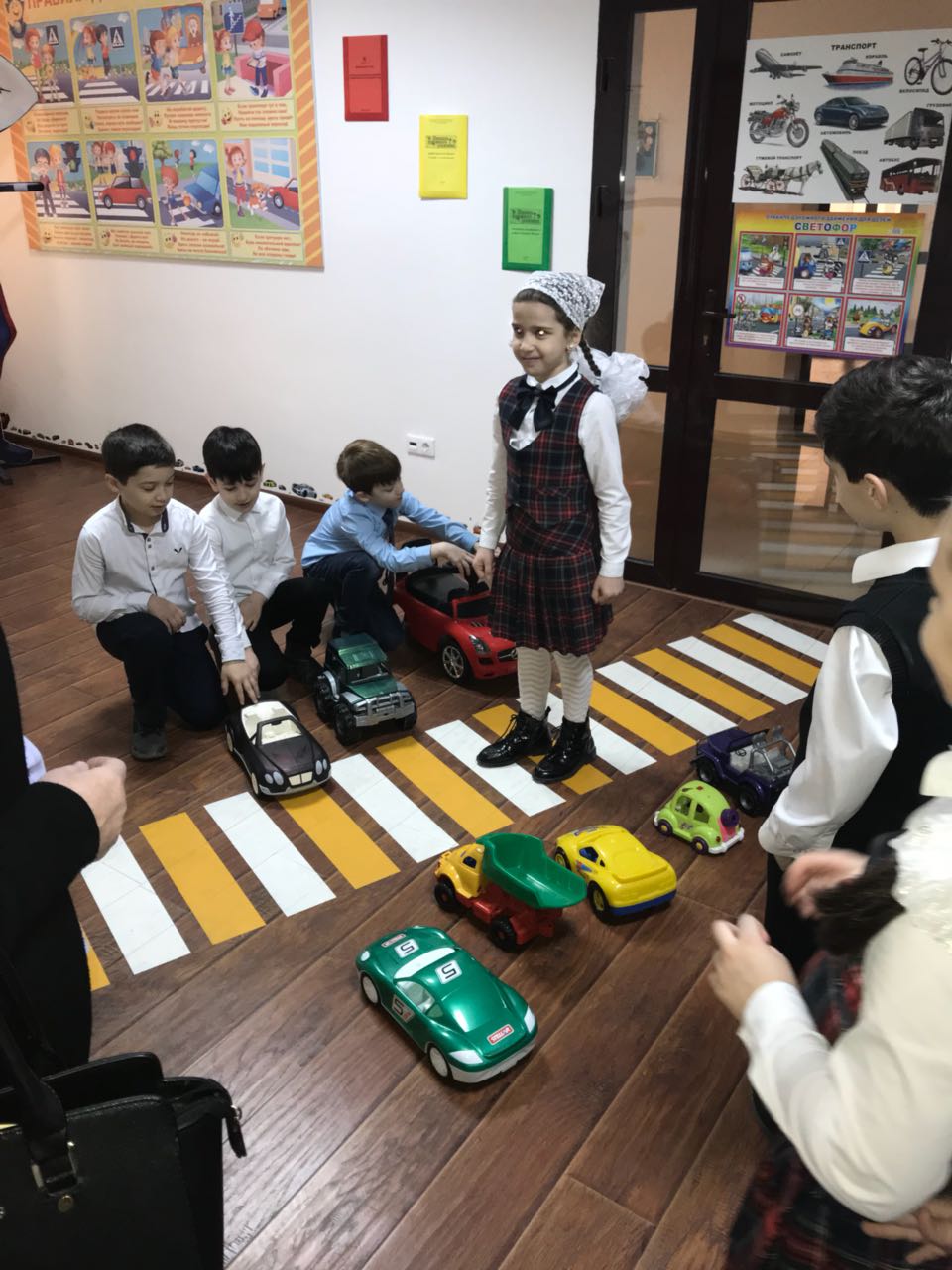 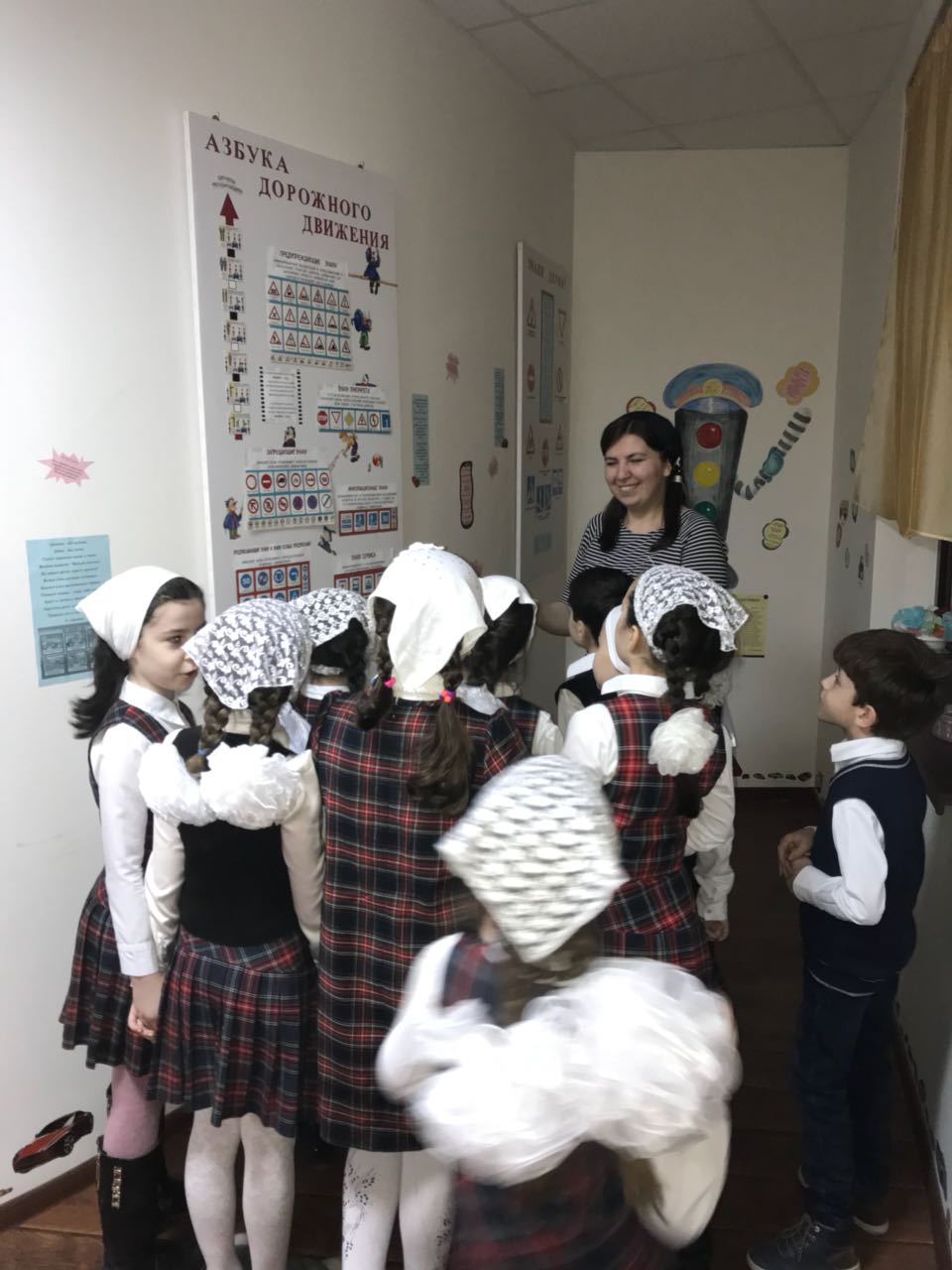 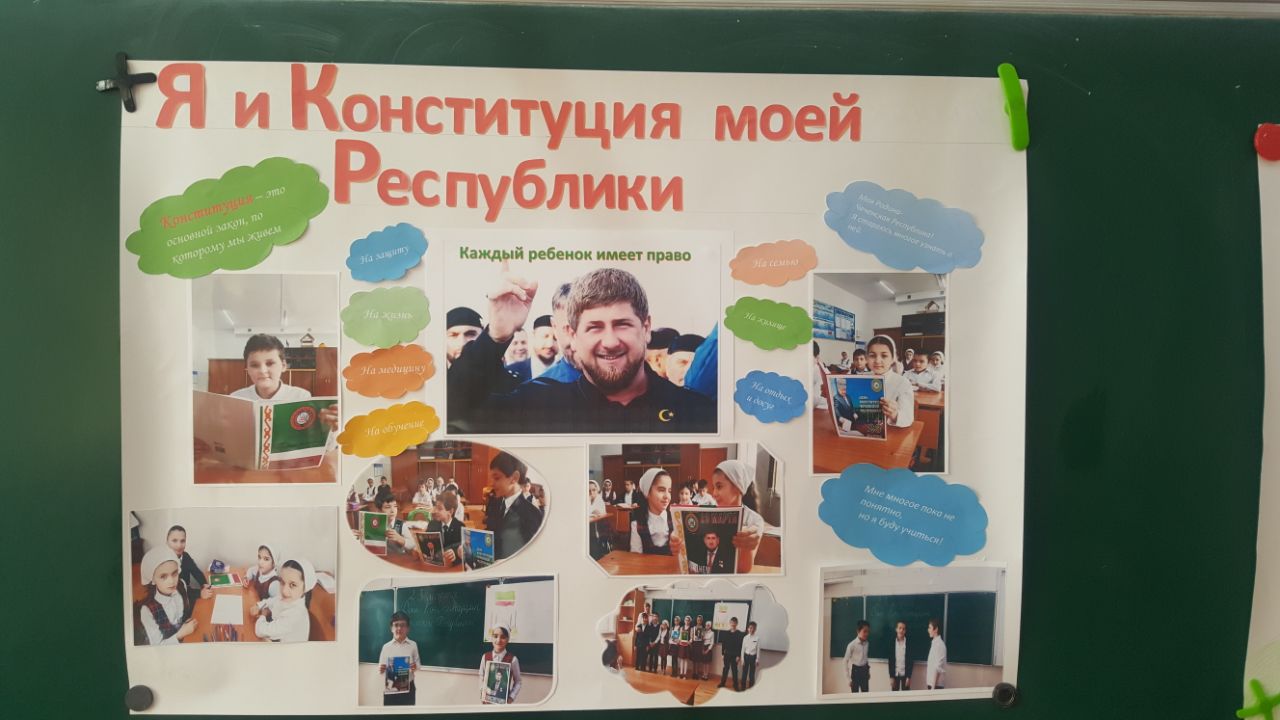 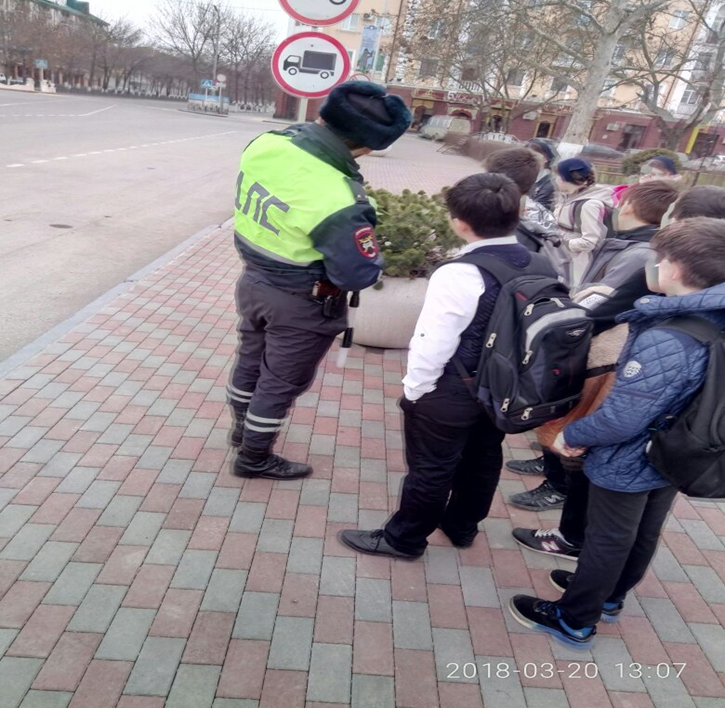 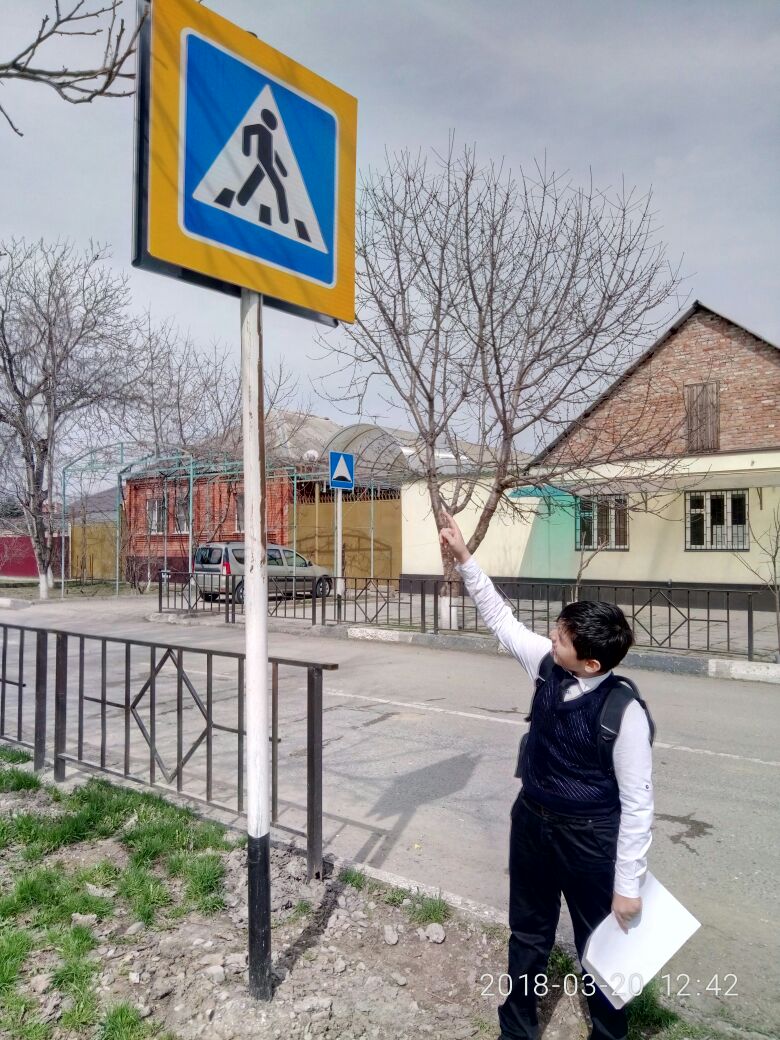 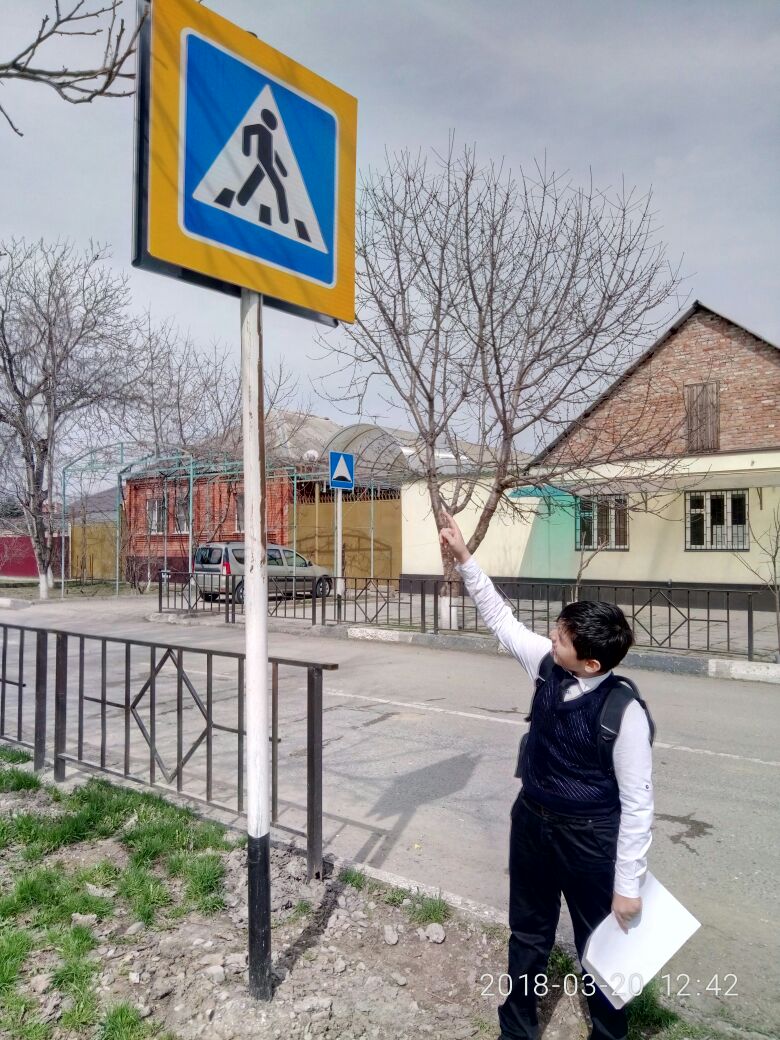 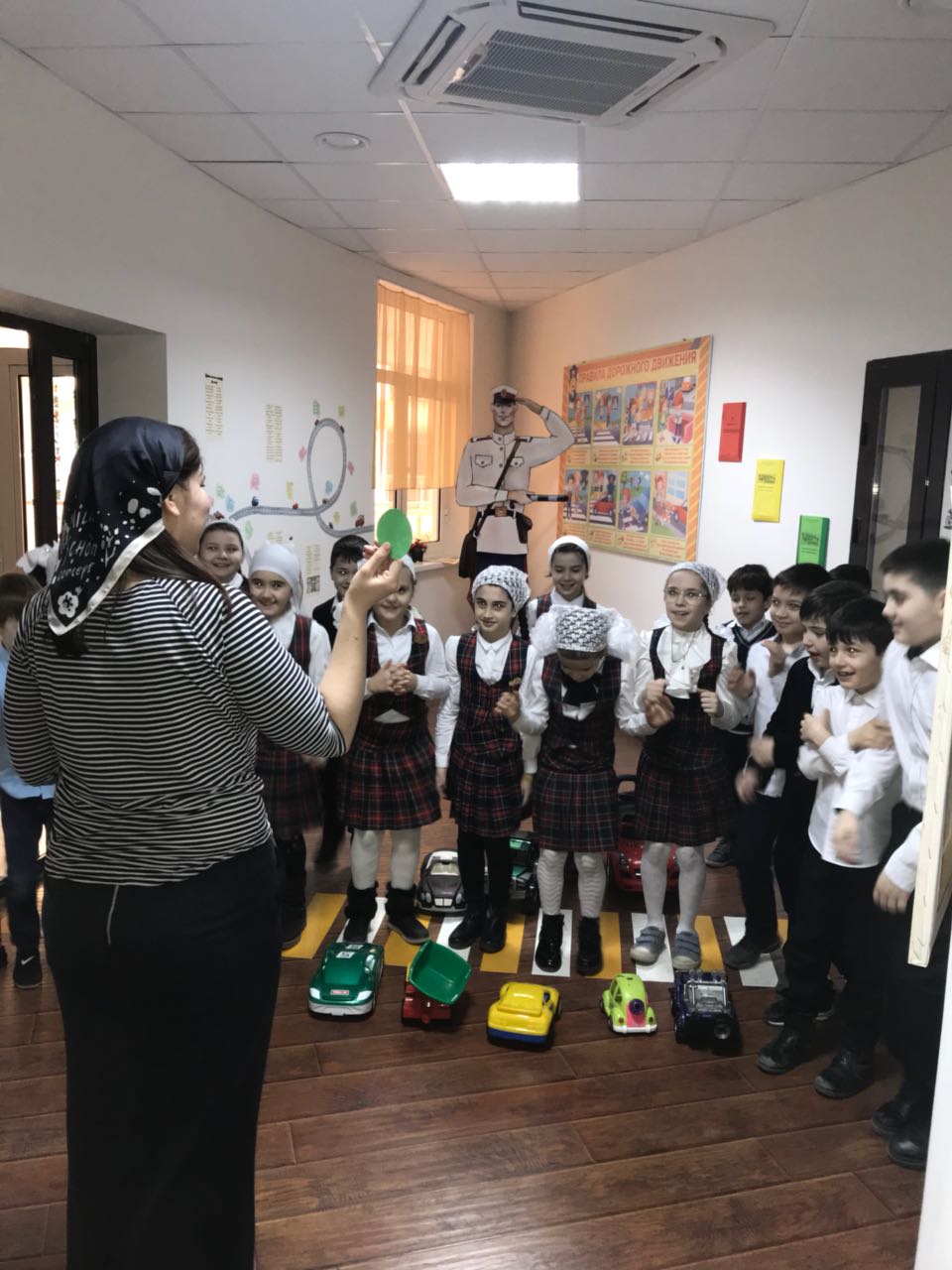 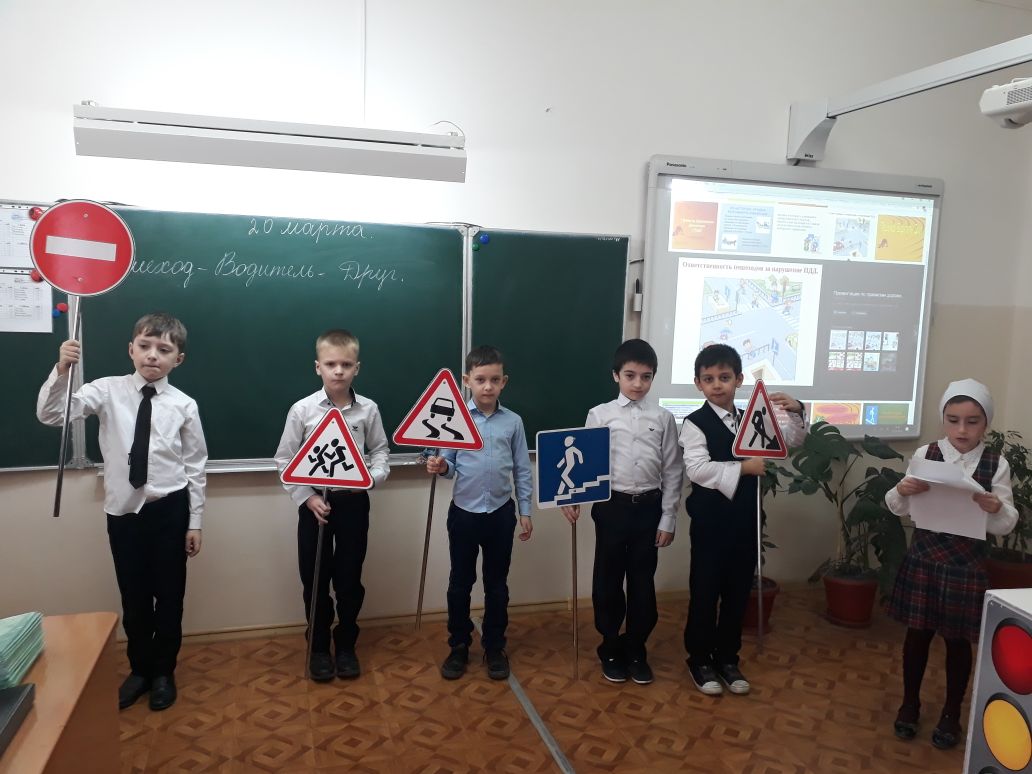 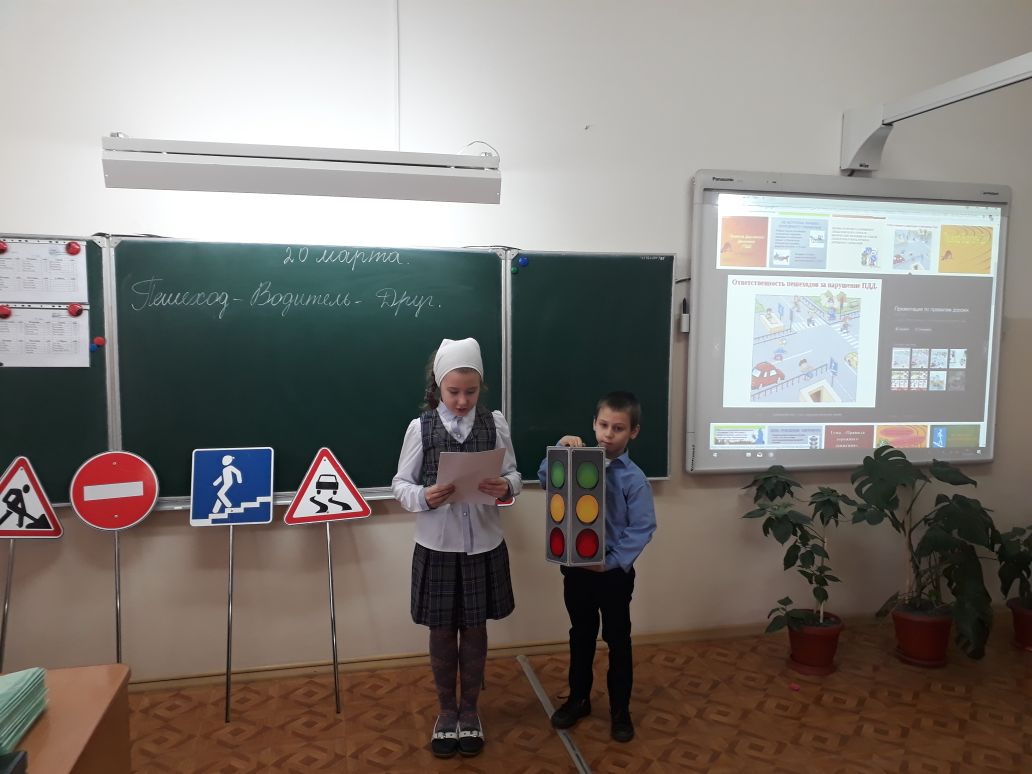 